我的教育專欄(144)介紹博幼一個專門替偏鄉孩子設計的英文短文練習網站李家同對於英文，我相信誰都同意孩子應該讀得英文文章越多越好，可是對於偏鄉孩子而言，這可不是一個容易的事，因為坊間並沒有免費的教材讓他們使用。請看博幼基金會的網站 http://www.boyo.org.tw/boyo/index.php?option=com_content&view=article&id=751%3A2015-08-28-02-50-39&catid=61%3A2010-12-18-16-28-47&Itemid=83	進去以後再到短文綜合試題，就可以發現我們博幼基金會提供了三種短文閱讀的教材，分成初級、中級和高級。首先介紹初級本的一個例子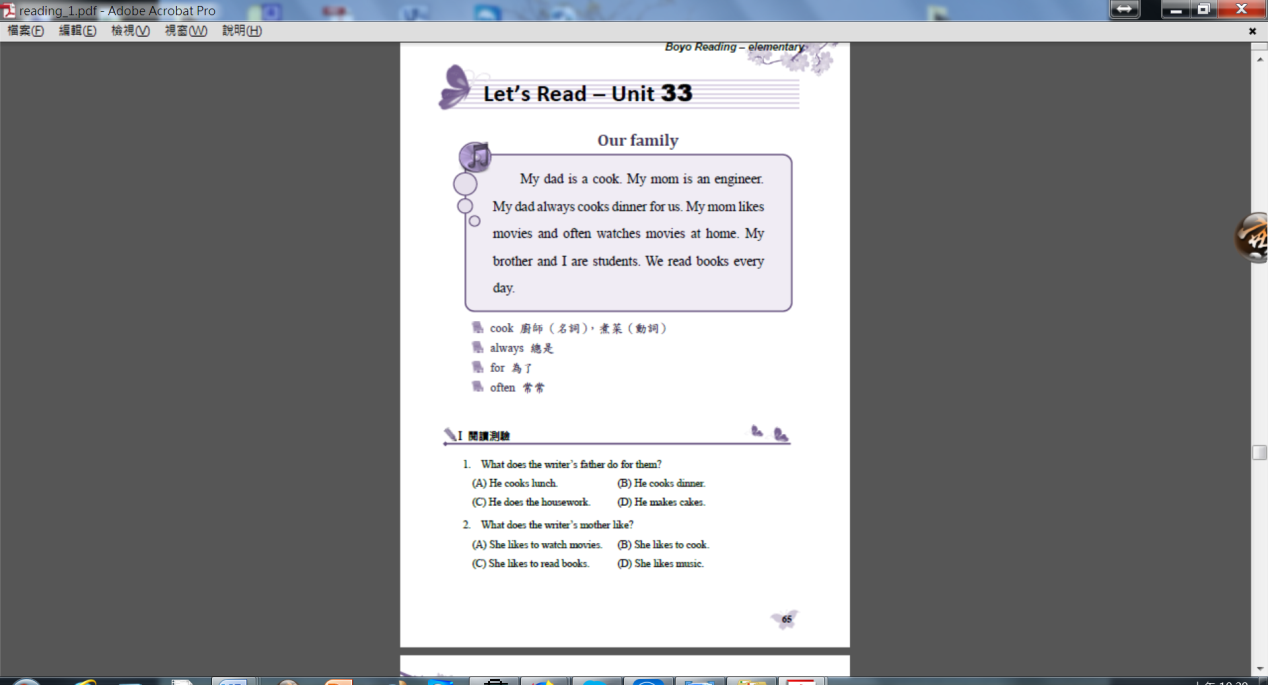 以下是中級的例子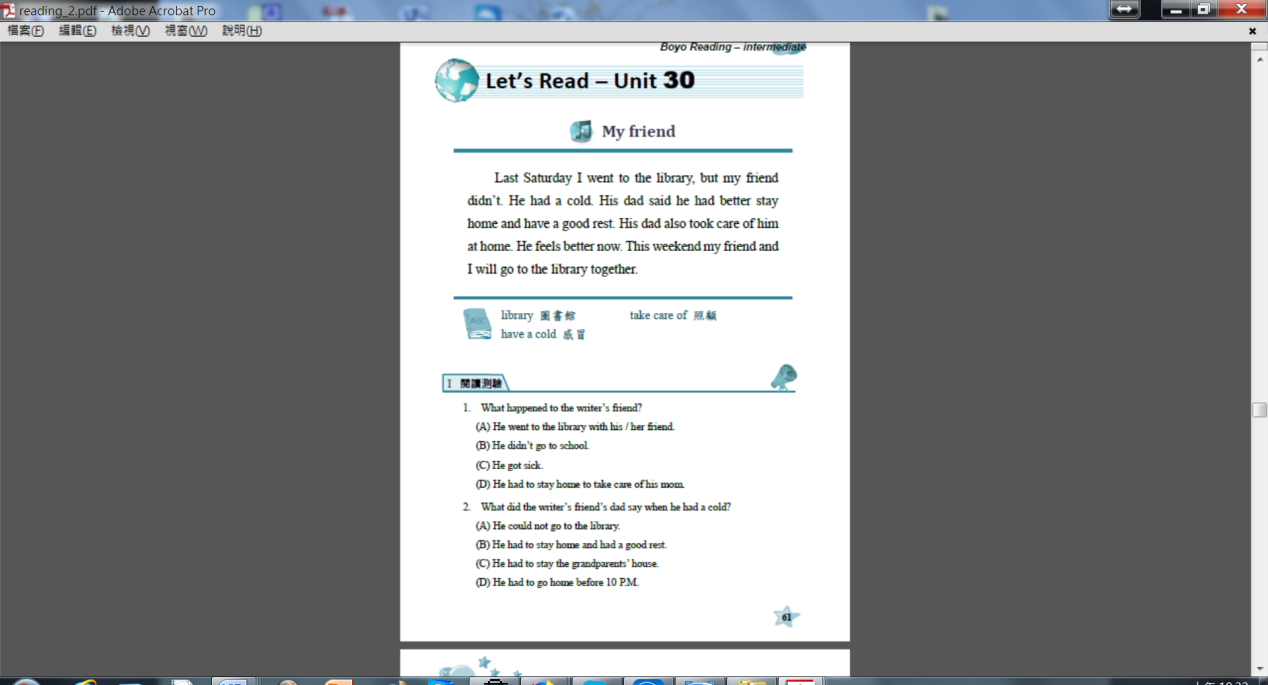 最後是高級的例子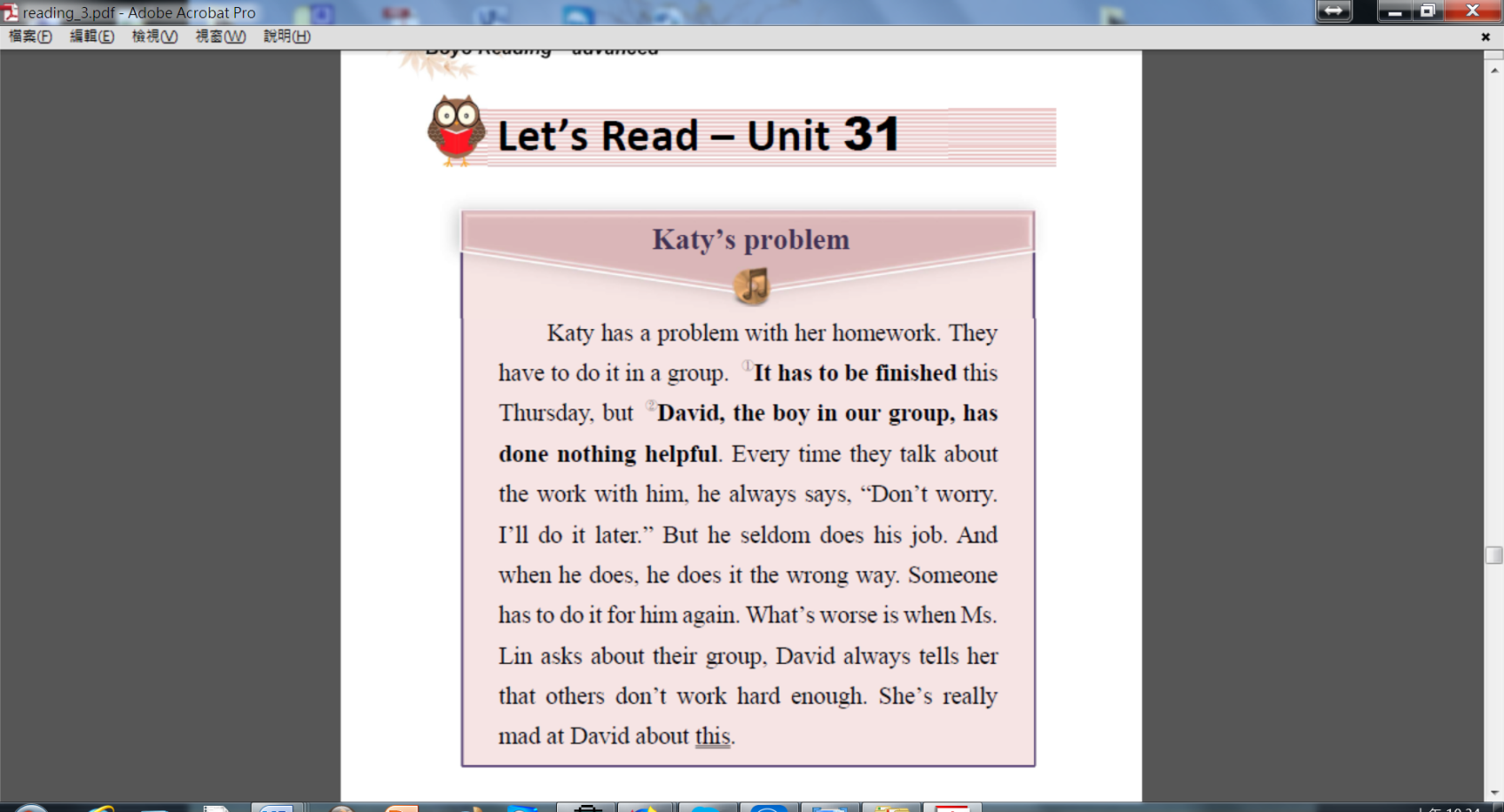 	我有一個學生，他的英文不太好，學校用的課本他根本跟不上，因為裡面的生字太多了，可是他非常喜歡我們博幼的短文練習，他常常放學以後會主動的看我們的教材，也做練習，做得很起勁。	我在此鼓勵所有偏鄉的學校看看我們的教材，我們的教材是完全免費的，老師可以下載以後給學生用，當然不可以有商業行為。	我們的確是很認真的在幫助弱勢的孩子，如果政府做了這些事，我們就不必存在了，可惜政府有得是經費，卻沒有這類的工作，我們只好自己做了，但是我可以驕傲地說，我們的英文老師做得相當不錯的，至少他們使得偏鄉的孩子不再害怕英文。	也希望大家繼續的捐錢給我們博幼基金會，博幼劃撥帳號:22482053。